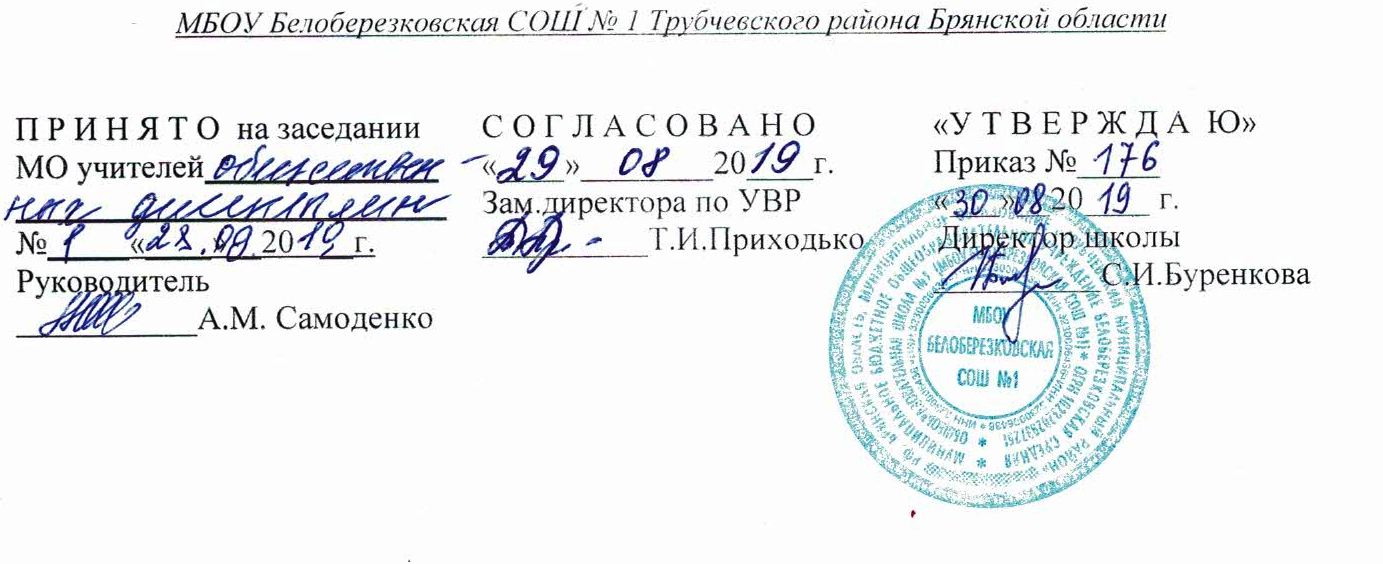 Пояснительная запискаРабочая программа предмета «Исследовательская деятельность» 11 класс  составлена на основе авторских программ общеобразовательных учреждений по истории и программы по краеведению 10 -11класса /под редакцией Г.П.Полякова «Древний Брянск в веках и событиях». Соответствует Федеральному образовательному стандарту среднего общего образования по истории и Примерной государственной программе по истории. Программа  рассчитана на 34 часа (1 часа в неделю) согласно Учебному плану школы. Учебно-методическое обеспечение курса:Белых С.Л. Управление исследовательской активностью ученика: Методическое пособие для педагогов средних школ, гимназий, лицеев.- ИД « Зимородок», 2007. – 56 с.Брянщина через века. Электронный учебник. Брянск, - 2003.Буковский М.Е.,  Гродненская Е.В.  Юный  исследователь: Учебная программа. – Тамбов: ТОИПКРО, 2006.-73 с.Голованова В.И., Карбонович О.В., Лупоядова Л.Ю., Якимович И.Г. Проектная и исследовательская деятельность. – Методическое пособие. – Брянск: «Курсив», 2012.- 132 с.История Брянского края. ХХ век. Крашенинников В.В. – Издательство Клинцовской городской типографии,- 2003.История Брянского края  (с древнейших до конца 19 века) Учебно-методическое пособие для учителей школ и студентов. /под общей редакцией Е.А.Шинакова.- Брянск: Курсив, 2012.История Брянского  края. Методическое пособие для  учителей. Гражданско–правовое образование. Брянск, 2006.Петряева Е.Ю., Пластинини В.М., Содномова Л.П. Реферат и исследовательская работа: рекомендации по написанию и представлению.- М.: Библиотека журнала «Исследовательская работа школьников», 2008.- 48 с. – Серия «Методическое обеспечение».Савенков А.И. Путь в неизведанное. Развитие исследовательских способностей школьников: Методическое пособие для школьных психологов.- М.: Генезис, 2005.- 203 с.ЦелиЦель данного курса определяется принципиальным подходом к пониманию гуманитарного образования, формирования компетентности учащихся  в области исследовательской деятельности как способе познания всемирной истории и истории  родного края. В содержание гуманитарного образования входит введение учащихся в мир этической культуры (духовных ценностей, проблем, традиций), в мир искусства (т.е. готовность ориентироваться в мире текстов, литературных и музыкальных и произведений живописи), в мир народной культуры (изучение и художественное осмысление культуры народов и этносов Брянщины, ее историю формирования, проблемы и национальную специфику), формирование у учащихся готовности искать и находить свою собственную дорогу в мире духовных, этических и эстетических ценностей, проблем.           Данная цель реализуется в ходе решения задач:- обучение алгоритмам выполнения исследования, написания и представления исследовательской работы;- формирование ноосферного мышления;- интеллектуальное, творческое и личностное развитие  учащихся;- воспитание гражданской позиции, высоких нравственных качеств и духовную культуру;- развитие  творческих способностей учащихся и  осознанного выбора   исследовательской деятельности как для дальнейшей формы обучения  в ВУЗах, так и на протяжении всей жизни учащихся.Общеучебные умения, навыки и способы деятельности       В содержании данного курса выделяются теоретический и прикладной аспекты. Поскольку курс направлен на расширение интереса учащихся к изучению вопросов исторического краеведения на базе индивидуальной исследовательской деятельности, то наряду с традиционными формами занятий (лекция, урок, объяснения нового материала и т.д.) будут использоваться интерактивные уроки-семинары, деловые игры, экскурсии, уроки-практикумы и тестирование, а также тренинги  и  разные формы индивидуальной работы.Требования к уровню подготовки учащихся:Приоритетная роль при изучении данного курса отводится развитию умений и видов деятельности: - работа с разными источниками информации, в том числе и с помощью компьютерных технологий, оценка их содержания;- самопрезентация и публичные выступления, составление аналитических справок, написание рефератов;- ведение научно-исследовательской работы, в которой реализуются следующие задачи:*диагностика творческого и интеллектуального потенциала, склонностей и интересов к исследовательской деятельности;*развитие познавательной активности, интеллектуальных и творческих способностей;*формирование навыков исследовательской деятельности;*выбор направления деятельности, использование экспериментов и   исследовательских методик:разделение  видов исследования;целеполагание и построение рабочей гипотезы;использование социальных экспериментов и исследовательских методик;                анализ результатов, формирование выводов;*развитие коммуникативных способностей.       Критериями эффективности реализации программы является: - динамика развития интеллектуальных, исследовательских, творческих, коммуникативных    способностей,  (данные диагностики);- выбор оптимальных направлений учебно–исследовательской деятельности;- увеличение количества и повышение качества исследовательских работ учащихся.       Содержательными компонентами курса, кроме знаний, являются социальные навыки, умения, ключевые компетентности, совокупность моральных норм и принципов поведения людей по отношению к обществу и другим людям, система гуманистических и демократических ценностей.    Содержание курсаОсуществлено в рамках Стандарта.Введение – 1 час.     Актуализация исследовательской потребности учащихся.Алгоритмом выполнения научного исследования – 18 часов.     Отбор и систематизация учебного материала по теме «Административное устройство и население Брянщины в конце XIX начале ХХ века». Развитие навыка работы со статистичес-кими материалами, умения устанавливать причинно-следственные связи и делать выводы.     Понятия «цели» и «задачи», умение их выделять в исследовательской деятельности. Постановка цели и определения задач по теме «Экономическое и социальное развитие Брянщины в конце XIX – начале ХХ в».     Взаимосвязь и обусловленность понятий «проблема» и «гипотеза».     Разнообразие письменных источников. Алгоритм работы с письменными историческими источниками.     Алгоритм работы с фотографией как историческим источником.  Способы и методы передачи фотографом исторической эпохи и ее героев. Отражение событий начала ХХ века на фотографиях старого Брянска.               Юридические документы как исторический источник Сформировать представление о    нормативно-правовых актах (Конституции, законах, указах, постановлениях, резолюциях и         т.п.) как документах, отражающих общественное устройство конкретного общества с одной         стороны и документах, влияющих на формирование общественных условий с другой, что         позволяет считать эти документы историческими источниками.Искусство как форма познания мира. Особенности познания мира средствами искусства. На что необходимо обратить внимание, изучая литературный и художественный источник: место, время создания, позиция автора. Алгоритм работы с картиной и плакатом как историческим источником. Способы и методы передачи художником исторической эпохи и ее героев. Историческая карикатура как один из первоисточников, интерпретации. Сатирическая графика о проблемах российской действительности XX века. Свобода творчества и цензурный гнет. История отечественного карикатурного жанра. Мастера карикатурного жанра.Фольклор. Черты и особенности народной культуры: анонимность, злободневность, хоровое исполнение. Жанры народной культуры: анекдоты, песни, частушки, сказки. Отражение советской эпохи в народной культуре.      Периодическая печать. Виды периодических изданий: газеты, журналы, календари. Периодические издания как исторический источник. Правила оформления сносок и ссылок на периодическую печать. Историческое кино – живая правда событий, выстроенных в образный ряд. Интерпре-тация большой истории в художественных кинофильмах, параллельный вариант подачи исторических событий. Из истории отечественного исторического кино. Выдающиеся режиссеры: С. Эйзенштейн, В. Пудовкин, М. Ромм. История страны в документальных фильмах. Выдающиеся события, запечатленные на кинопленку  как исторический источник. Историческая карта. Отражение систематизированного материала в картахАнализ исторической личности по выработанным критериям. Составление исторического портрета, эссе,       Живые свидетели исторических событий. Методика проведения опроса  очевидцев событий.        Значимость вещественных источников в процессе познания. Вещественные источники второй половины ХХ века.Раздел 2. Выполнение исследовательской работы – 11 часов.Правила оформления исследовательских работ. Обоснованность выбора темы исследовательской работы.       Методология написания  текста исследовательской работы. Составление плана исследовательской работы.      Методика написания введения к научно-исследовательской работе.      Отработка навыка написания научного текста. Написание статьи по теме исследовательской работы в периодическую печать.       Общие правила работы с информационными источниками. Оформление сносок, списка литературы.      Формулировка выводов по результатам собственных исследований.      Подготовка и оформление приложения к работе (схемы, таблицы, фотоматериалы, архивные справки).     Встреча с консультантами и специалистами в выбранной сфере. Корректировка исследовательской части работы.     Подготовка презентации исследовательской работы. Защита исследовательской работы – 4 часа.Учебно-тематический планФормы промежуточного контроляустный опрос, тестирование, самостоятельные работы,  исследовательская работа, защита проекта Форма итогового контроля                    защита творческого проекта Календарно-тематическое планирование Список литературы:1.Лупоядова Л.Ю., Якимович И.Г. Проектная и исследовательская деятельность. – Методическое пособие. – Брянск: «Курсив», 2012.- 132 с.2.Книги для учителя «Проектная и исследовательская деятельность» и «Портфолио» ученика. Строим своё будущее», подготовленные коллективом авторов кафедры педагогики БГУ имени акад. И.Г.Петровского.3.Региональный базисный учебный план  (Приказ Департамента Общего и Профессионального образования Брянской области №552 от 23 марта 2012 года) 4.Федеральный перечень учебников общего среднего образования рекомендованных Министерством образования  РФ к использованию  в образовательном процессе в общеобразовательных учреждениях на 2013-2014 ученый год (с изменениями в 2016,2017 г.)№ п/пНазвание разделаКоличество часов.Введение  1 часРаздел 1Алгоритм выполнения научного исследования18 часовРаздел 2Выполнение исследовательской работы11 часовРаздел 3Презентация исследовательской работы.  4 часаИтого34 часа№ п\пНаименование темыДата по плануДата по факту1Введение. Исследование как открытие нового знания. 2Отбор и систематизация учебного материала по теме «Административное устройство и население Брянщины в конце XIX начале ХХ века».3Постановка цели и определения задач по теме «Экономическое и социальное развитие Брянщины в конце XIX – начале ХХ в».4 Проблема. Гипотеза. «Промышленное развитие и рабочее движение на Брянщине в начале ХХ века».5Структурирование текста параграфа «Брянский край в годы Первой мировой войны»6Разнообразие письменных источников. Алгоритм работы с письменными историческими источниками.7Фотография как источник знаний о прошлом. Культурная жизнь на Брянщине в начале ХХ в.8Юридические акты как исторический источник на примере темы «Брянщина в год революций».9Познание истории средствами искусства. Плакат как исторический источник.  Брянщина в годы Гражданской войны.10Причинно-следственные явления в истории  на примере истории Брянского края после окончания Гражданской войны11Историческая карикатура как один из первоисточников, её интерпретации. Брянщина в годы нэпа.12Проблемные вопросы. Гипотезы и версии. Брянщина в 1930-е годы13Познание истории средствами искусства.Алгоритм работы с картиной как историческим источником14Историческая карта. Отражение систематизированного материала в картах на примере темы «Оборонительные сражения на Брянщине в 1941 г.»15Документальное кино как ист. источник.  Свидетельства документального кино о событиях 1941 – 1945 гг. 16Анализ исторической личности по выработанным критериямСоставление исторического портрета, эссе по теме «Брянцы – герои Великой Отечественной войны».17Умозаключения. Суждения. Выводы. Брянщина в послевоенный период. 18Значимость вещественных источников в процессе познания. 19Вещественные источники второй половины ХХ века. 20Живые свидетели исторических событий. Методика проведения опроса  очевидцев событий.21Правила оформления исследовательских работ.22Обоснованность выбора  темы исследовательской работы. Обзор проблемных вопросов по истории Брянщины ХХ века.23Методология написания  текста исследовательской работы. Составление плана.24Создание введения к научно-исследовательской работе на материале темы 25Общие правила работы с информационными источниками. Оформление сносок, списка литературы.26Формулировка выводов по результатам собственных исследований27Подготовка и оформление приложения к работе (схемы, таблицы, фото-материалы, архивные справки)      28Встреча с консультантами и специалистами в выбранной сфере.29Корректировка исследовательской части работы.30Подготовка презентации исследовательской работы.31-34Защита исследовательской работы.ИТОГО34